Тест по разделу «Интерьер жилого дома. Предметы искусства и коллекции в интерьере»Е.М. КонищеваАннотация: Тест по технологии предназначен для оценивания знаний в 6 классе по теме "Интерьер жилого дома. Предметы искусства и коллекции в интерьере». Методическая разработка позволит закрепить знания учащихся правилами оформления предметов искусства и коллекций в интерьере.В тесте может быть несколько правильных ответов на вопрос. (например: вопрос 1- ответ 1, 2, 4).Вопрос 1Какие существуют требования к интерьеру?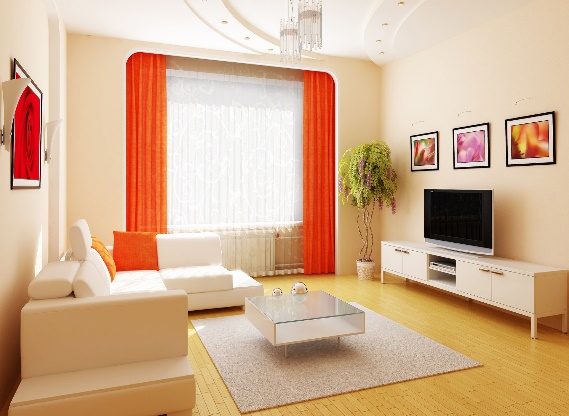 Функциональные требования (удобство) или функциональное зонирование. Это когда каждая зона служит своему назначениюГигиенические требования - тепло, сухо, звукоизоляция, воздухообмен, экологически чистые материалы, чистотаЭкономические требования, то есть делать интерьер на столько, насколько хватит денегЭстетические требования, то есть гармония вещей и пространства, их целостность и согласованность.
Вопрос 2Какие средства благоустройства квартиры вы знаете?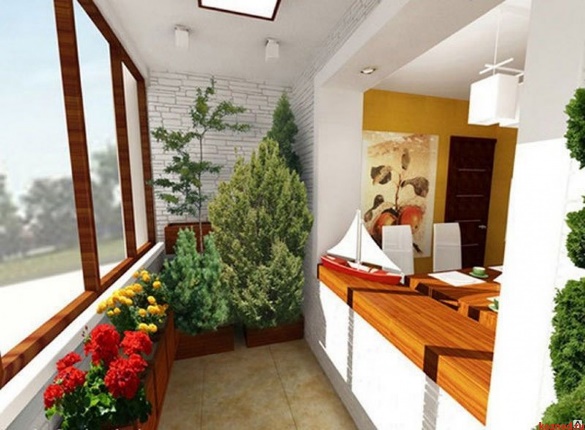 Освещение *Меблировка *Текстильный дизайн *Цветовое решение *Семейное благополучиеДекоративные изделия *Вопрос 3Какой специалист занимается оформлением интерьера?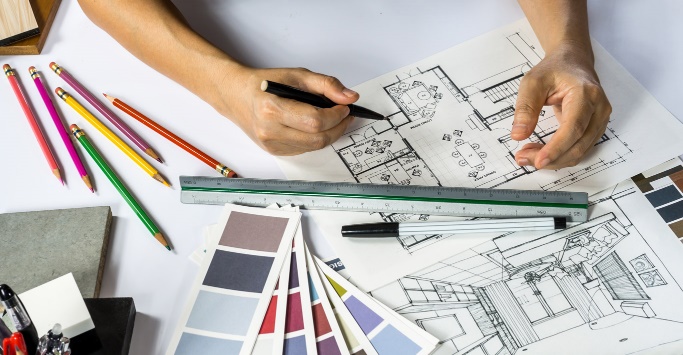 ДегустаторДизайнер *ДезактиваторщикДиетологВопрос 4
 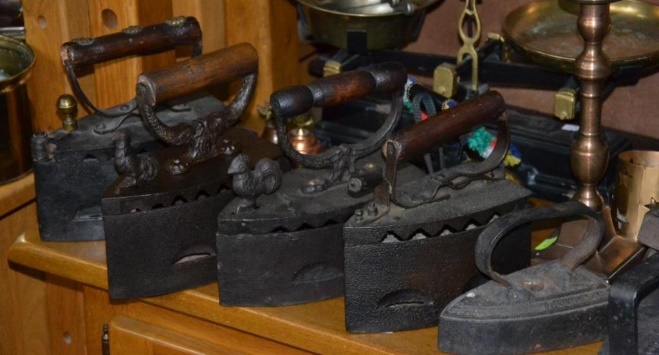 Коллекционирование — одно из самых древних увлечений человека?Да *НетВопрос 5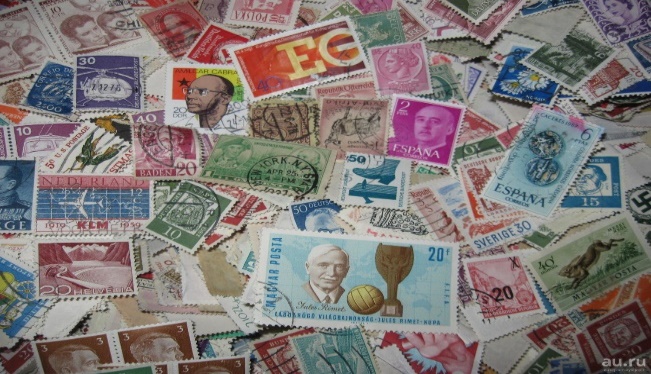 Какие вещи коллекционируют?Кукол *Монеты *Фантики *Марки *ВоздухБабочек *Вопрос 6Предметы, которые мы собираем, диктуют нам и стиль интерьера нашего              жилья?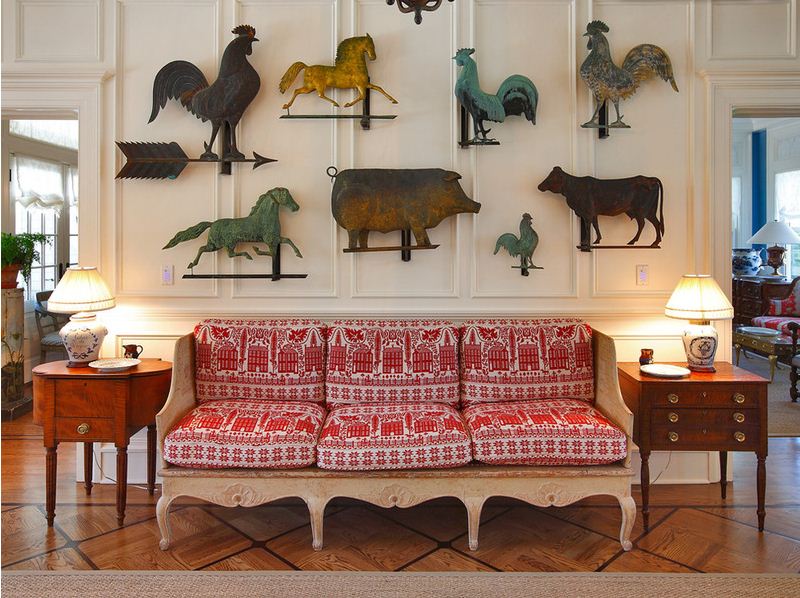 Да *НетВопрос 7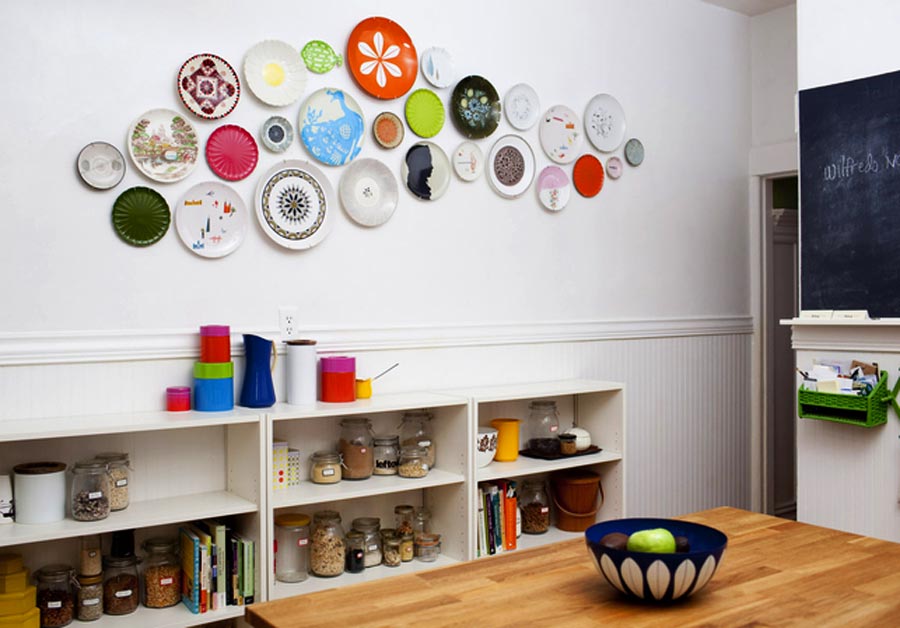 В современном интерьере размещают предметы живописи, скульптуры, фотографии, постеры, произведения декоративно-прикладного искусства и народных промыслов, которые могут иметь функциональное значение. Поделки разного размера и одинакового жанра могут быть размещены группами одна возле другой?Да *НетВопрос 8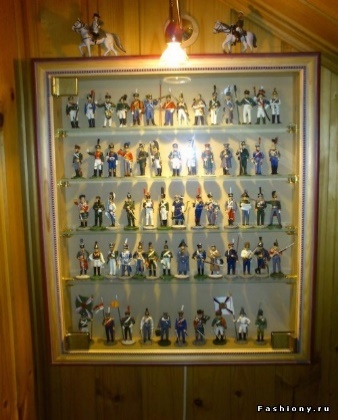 Оформление коллекций в интерьере. Свои "богатства" можно хранить в...На открытых мини-полках *На стенах *В стеклянных витринах и шкафах *На полу по ходу движения Вопрос 9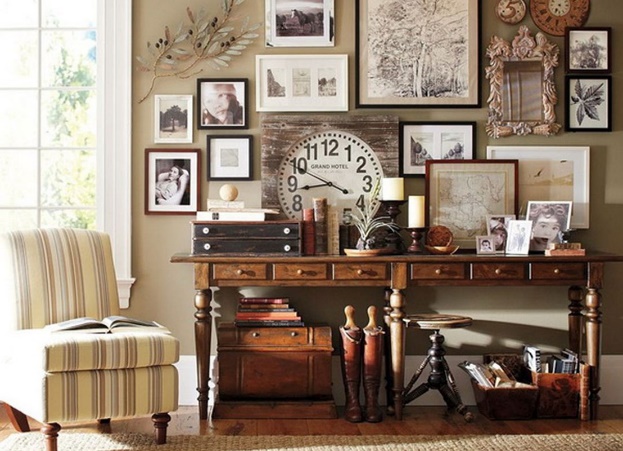 Расположение предметов на стенах должно быть симметричным?ДаНе всегда *Вопрос 10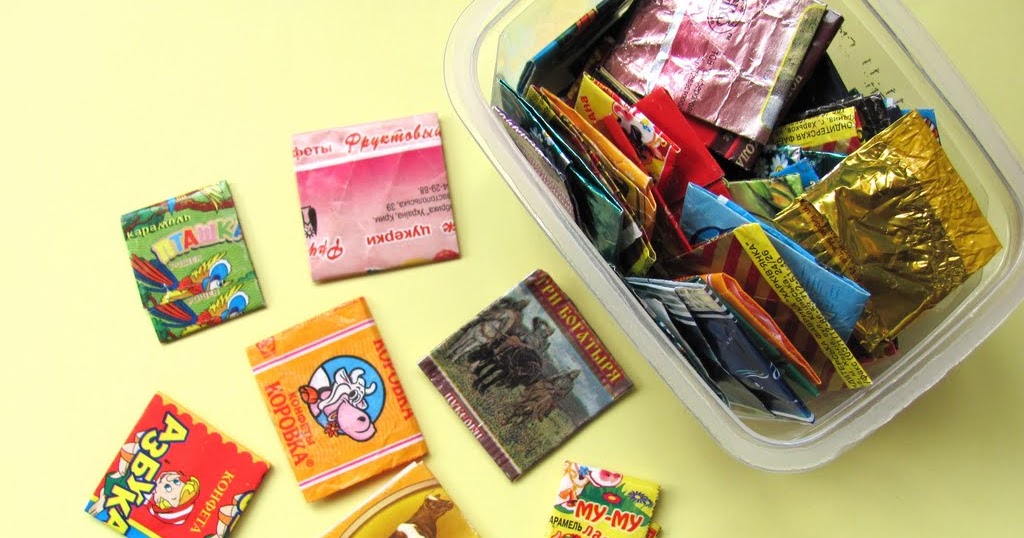 Коллекционирование чаще всего дешево обходится собирающим. Подумаешь, фантик подобрал или старую монетку нашел!ДаНет *Вопрос 11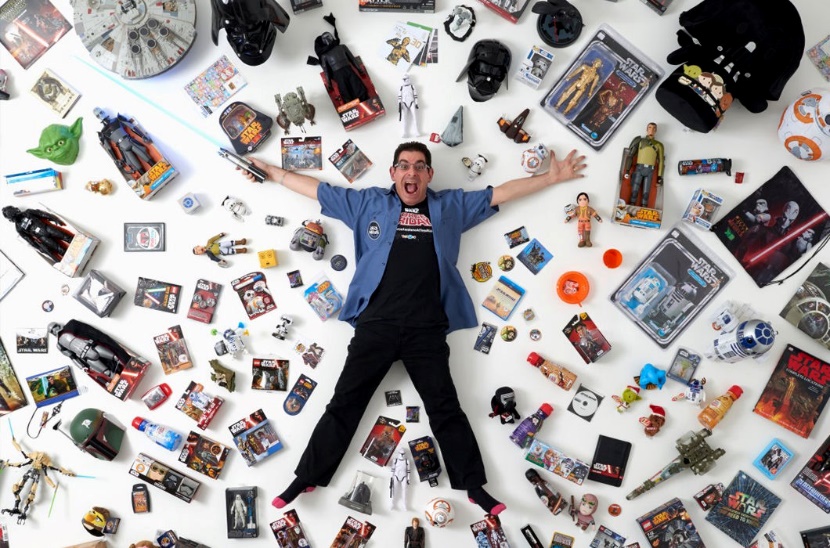 Коллекционеры - чудные люди!?Вопрос для размышления.ДаНет